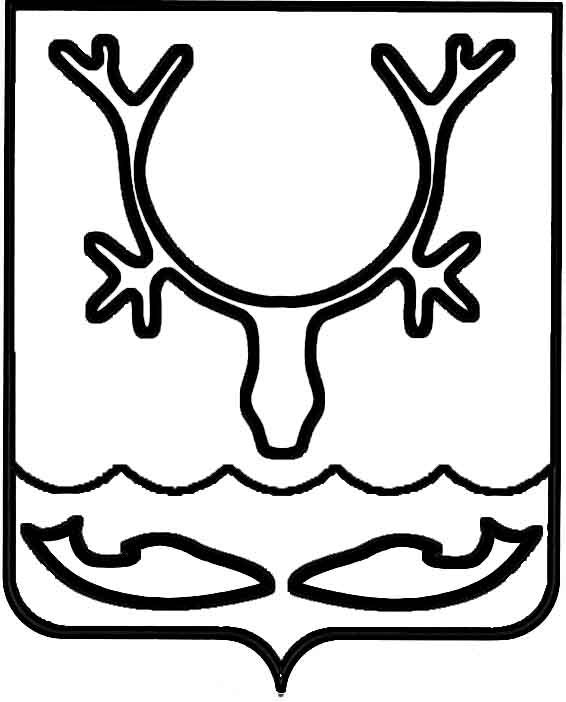 Администрация муниципального образования
"Городской округ "Город Нарьян-Мар"ПОСТАНОВЛЕНИЕВ соответствии со статьей 174.3 Бюджетного кодекса Российской Федерации, решением Совета городского округа "Город Нарьян-Мар" от 23.12.2021 № 274-р "О внесении изменений в Положение "О порядке исчисления и уплаты земельного налога", в целях исполнения постановления Администрации муниципального образования "Городской округ "Город Нарьян-Мар" от 03.09.2020 № 608 "Об утверждении требований к оценке налоговых расходов муниципального образования "Городской округ "Город Нарьян-Мар" Администрация муниципального образования "Городской округ "Город Нарьян-Мар"П О С Т А Н О В Л Я Е Т:Внести изменения в Перечень налоговых расходов муниципального образования "Городской округ "Город Нарьян-Мар" на 2022 год и на плановый период 2023 и 2024 годов, утвержденный постановлением Администрации муниципального образования "Городской округ "Город Нарьян-Мар" от 06.05.2021 № 643, согласно Приложению к настоящему постановлению.Настоящее постановление вступает в силу после его официального опубликования.Изменения, вносимые в Перечень налоговых расходов муниципального образования "Городской округ "Город Нарьян-Мар" на 2022 год и на плановый период 2023 и 2024 годовВ Приложении дополнить Перечень налоговых расходов муниципального образования "Городской округ "Город 
Нарьян-Мар" на 2022 год и на плановый период 2023 и 2024 годов после строки:""строкой следующего содержания:"";после строки:""строкой следующего содержания:"".26.01.2022№131О внесении изменений в постановление Администрации муниципального образования "Городской округ "Город Нарьян-Мар"                    от 06.05.2021 № 643 "Об утверждении     Перечня налоговых расходов муниципального образования "Городской округ "Город           Нарьян-Мар" на 2022 год и на плановый период 2023 и 2024 годов"Глава города Нарьян-Мара О.О. БелакПриложение к постановлению Администрации муниципального образования "Городской округ "Город Нарьян-Мар"от 26.01.2022 № 131Земельный налогОсвобождение от уплаты земельного налога 
в отношении органов местного самоуправленияПостановление Совета городского округа "Город Нарьян-Мар" от 28.10.2005 № 4 "Об утверждении Положения "О порядке исчисления и уплаты земельного налога"(пункт 6.1 подпункт 6))Создание условий для развития, совершенствования 
и повышения эффективности деятельности органов местного самоуправления 
в решении вопросов местного значенияУправление финансов Администрации МО "Городской округ "Город Нарьян-Мар"Земельный налогОсвобождение от уплаты земельного налога 
в отношении физических лиц, владеющих земельным участком, предоставленным 
в соответствии 
с законом Ненецкого автономного округа 
от 15.11.2011 № 79-ОЗ "О бесплатном предоставлении земельных участков многодетным семьям 
в Ненецком автономном округе" в период 
с 1 февраля 2013 года 
по 21 февраля 2014 годаПостановление Совета городского округа "Город Нарьян-Мар" от 28.10.2005 № 4 "Об утверждении Положения "О порядке исчисления и уплаты земельного налога"(пункт 6.1 подпункт 7))(действует с 01.01.2022 
по 31.12.2024)Повышение социальной защищенности населения, повышения уровня жизни граждан - получателей мер социальной поддержки, снижение налогового бремени для отдельных категорий гражданУправление финансов Администрации МО "Городской округ "Город Нарьян-Мар"Земельный налогОсвобождение от уплаты земельного налога муниципальных казенных учреждений, финансируемых 
из бюджета муниципального образования "Городской округ "Город Нарьян-Мар"Постановление Совета городского округа "Город Нарьян-Мар" от 28.10.2005 № 4 "Об утверждении Положения "О порядке исчисления и уплаты земельного налога"(пункт 6.1 подпункт 8))Создание условий 
для эффективного функционирования и развития систем коммунальной инфраструктуры муниципального образования, обеспечивающих безопасные и комфортные условия проживания граждан 
и улучшение экологической обстановкиУправление финансов Администрации МО "Городской округ "Город Нарьян-Мар"Земельный налогНалоговая льгота 
в размере 20 процентов суммы уплаты земельного налога налогоплательщикам, получившим статус резидента Арктической зоны Российской Федерации 
в соответствии 
с Федеральным законом от 13 июля 2020 года 
№ 193-ФЗ 
"О государственной поддержке предпринимательской деятельности 
в Арктической зоне Российской Федерации", 
в отношении земельных участков, используемых 
для осуществления деятельности, предусмотренной соглашением 
об осуществлении инвестиционной деятельности 
в Арктической зоне Российской Федерации, 
в течение одного года 
с даты начала действия указанного соглашения Постановление Совета городского округа "Город Нарьян-Мар" от 28.10.2005 № 4 "Об утверждении Положения "О порядке исчисления и уплаты земельного налога"(пункт 6.2)Введен решением Совета городского округа "Город Нарьян-Мар" от 23.12.2021 № 274-р "О внесении изменений в Положение 
"О порядке исчисления 
и уплаты земельного налога" Создание условий 
для осуществления инвестиционной деятельности в Арктической зоне Российской ФедерацииУправление финансов Администрации МО "Городской округ "Город Нарьян-Мар"